Об утверждении Порядка применениядисциплинарных взысканий, налагаемыхна муниципальных служащих за несоблюдениеограничений и запретов, требований опредотвращении или об урегулированииконфликта интересов и неисполнения обязанностей, установленных в целяхпротиводействия коррупцииВ соответствии с ч.3 ст.27.1 Федерального закона от 02.03.2007г.  №25-ФЗ «О муниципальной службе в РФ» и ч.3 ст.23.1 Закона РС(Я) от 11.07.2007г. 480-3 №975-III «О муниципальной службе в РС(Я)» и в целях определения Порядка применения представителем нанимателя (работодателем) взысканий на несоблюдение ограничений и запретов, требований о предотвращении или об урегулировании конфликта интересов и неисполнения обязанностей, установленных в целях противодействия коррупции»,Утвердить «Порядок применения главой муниципального образования дисциплинарных взысканий, налагаемых на муниципальных служащих за несоблюдение ограничений и запретов, требований о предотвращении или об урегулировании конфликта интересов и неисполнения обязанностей, установленных в целях противодействия коррупции» (Приложение).Действие настоящего  постановления распространяется на муниципальных служащих администраций сельских поселений муниципальных образований в границах муниципального образования «Алданский район».Настоящее постановление вступает в силу на следующий день после дня его официального опубликования на официальном  сайте администрации МО «Алданский район».Контроль за исполнением  настоящего постановления возложить на Шедько Л.П., руководителя службы управления персоналом администрации МО «Алданский район».Настоящее постановление опубликовать на официальном сайте администрации МО «Алданский район».Глава района                                                                                                      С.Н. Поздняков Шедько Лариса Петровна 35126Приложениек постановлению главы района от «_____»_______________________г№_________Порядок применения главой муниципального образования дисциплинарных взысканий, налагаемых на муниципальных служащих за несоблюдение ограничений и запретов, требований о предотвращении или об урегулировании конфликта интересов и неисполнения обязанностей, установленных в целях противодействия коррупции.1. Дисциплинарная ответственность.1.1. За совершение дисциплинарного проступка - неисполнение или ненадлежащее исполнение муниципальным служащим по его вине возложенных на него служебных обязанностей – Глава МО «Алданский район», главы администраций сельских поселений муниципальных образований в границах Алданского района (далее глава муниципального образования) имеют право применить следующие дисциплинарные взыскания:1) замечание;2) выговор;3) увольнение с муниципальной службы по соответствующим основаниям.1.2. Муниципальный служащий, допустивший дисциплинарный проступок, может быть временно (но не более чем на один месяц), до решения вопроса о его дисциплинарной ответственности, отстранен от исполнения должностных обязанностей с сохранением денежного содержания. Отстранение муниципального служащего от исполнения должностных обязанностей в этом случае производится муниципальным правовым актом.1.3. Порядок применения и снятия дисциплинарных взысканий определяется трудовым законодательством РФ.2.1. За несоблюдение муниципальным служащим ограничений и запретов, требований о предотвращении или об урегулировании конфликта интересов и неисполнение обязанностей, установленных в целях противодействия коррупции Федеральным законом от 25 декабря 2008 года N 273-ФЗ "О противодействии коррупции", другими федеральными законами, налагаются взыскания, предусмотренные статьей 23 закона РС(Я) от 11.07.2007 г. №480-З №975-III «О муниципальной службе в РС(Я)».2.2. Муниципальный служащий подлежит увольнению с муниципальной службы в связи с утратой доверия в случаях совершения правонарушений, установленных ст.ст.11.1 и 12 Закона РС(Я) от 11.07.2007г. №480-3 №975-III «О муниципальной службе в Республике Саха (Якутия)».2.3. Взыскания, предусмотренные ст.ст.11.1, 12 и 23 Закона РС(Я) от 11.07.2007г. №480-3 №975-III применяются главой муниципального образования в порядке установленном нормативными правовыми актами РС(Я), Уставом муниципального образования и муниципальными нормативными правовыми актами, на основании:1) доклада о результатах проверки проведенной ответственным лицом администрации муниципального образования по профилактике коррупционных и иных правонарушений;2) рекомендации комиссии по соблюдению требований к служебному поведению муниципальных служащих и урегулированию конфликта интересов в случае, если доклад о результатах проверки проведенной ответственным лицом по профилактике коррупционных или иных правонарушений направляли в комиссию;3) объяснений муниципального служащего;4) иных материалов;2.4. При применении взысканий, предусмотренных статьями 11.1, 12 и 23 закона РС(Я) от 11.07.2007г. 480-3 №975-III, учитываются характер совершенного муниципальным служащим коррупционного правонарушения, его тяжесть, обстоятельства, при которых оно совершено, соблюдение муниципальным служащим других ограничений и запретов, требований о предотвращении или об урегулировании конфликта интересов и исполнение им обязанностей, установленных в целях противодействия коррупции, а также предшествующие результаты исполнения муниципальным служащим своих должностных обязанностей.2.5. В акте о применении к муниципальному служащему взыскания в случае совершения им коррупционного правонарушения в качестве основания применения взыскания указывается часть 1 или 2 статьи 23.1.  закона РС(Я) от 11.07.2007г. 480-3 №975-III.2.6. Взыскания, предусмотренные статьями 11.1, 12 и 23 закона РС(Я) от 11.07.2007г. 480-3 №975-III., применяются в порядке и сроки, которые установлены федеральным законодательством, нормативными правовыми актами Республики Саха (Якутия) и (или) муниципальными нормативными правовыми актами.2.7. Сведения о применении к муниципальному служащему взыскания в виде увольнения в связи с утратой доверия включаются органом местного самоуправления, в котором муниципальный служащий проходил муниципальную службу, в реестр лиц, уволенных в связи с утратой доверия, предусмотренный статьей 15 Федерального закона от 25 декабря 2008 года N 273-ФЗ "О противодействии коррупции".РЕСПУБЛИКА  САХА (ЯКУТИЯ) АДМИНИСТРАЦИЯ МУНИЦИПАЛЬНОГО  ОБРАЗОВАНИЯ«АЛДАНСКИЙ  РАЙОН»ПОСТАНОВЛЕНИЕ  № 584п от 03 июня 2020 г.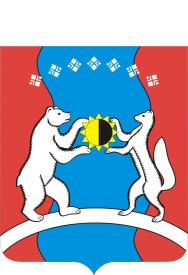 САХА ӨРӨСПҮҮБҮЛҮКЭТЭ«АЛДАН  ОРОЙУОНА»МУНИЦИПАЛЬНАЙТЭРИЛЛИИДЬАһАЛТАТАУУРААХ